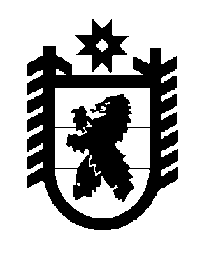 Российская Федерация Республика Карелия    ПРАВИТЕЛЬСТВО РЕСПУБЛИКИ КАРЕЛИЯРАСПОРЯЖЕНИЕот  27 августа 2015 года № 547р-Пг. Петрозаводск Рассмотрев предложение Государственного комитета Республики Карелия по управлению государственным имуществом и организации закупок, учитывая решение Совета Сегежского муниципального района                             от 16 июля 2014 года № 76 «Об утверждении перечня имущества Республики Карелия, передаваемого в муниципальную собственность муниципального образования «Сегежский муниципальный район», в соответствии  с Законом Республики Карелия от 2 октября 1995 года                    № 78-ЗРК «О порядке передачи объектов государственной собственности Республики Карелия в муниципальную собственность» передать в муниципальную собственность Сегежского муниципального района от государственного бюджетного образовательного учреждения Республики Карелия для детей, нуждающихся в психолого-педагогической и медико-социальной помощи «Центр диагностики и консультирования» государственное имущество Республики Карелия согласно приложению к настоящему распоряжению.             ГлаваРеспублики  Карелия                                                             А.П. ХудилайненПЕРЕЧЕНЬгосударственного имущества  Республики Карелия, передаваемого в муниципальную собственность Сегежского муниципального района                        23_____________Приложение к распоряжению Правительства Республики Карелия от  27 августа 2015 года № 547р-П№ п/пНаименованиеимуществаКоличе-ство,штукОбщая стоимость, рублей№ п/пНаименованиеимуществаКоличе-ство,штукОбщая стоимость, рублей12341.Столик для рисования песком Мультиколор111938,002.Методика «Логопедическое обследование детей» (В.М. Акименко)123890,003.Видеокамера Panasonik HC-V100 Black, серийный номер K2TQ00533110990,004.Фотоаппарат Nikon Coolpix S3300 Black, серийный номер 4113874913790,005.Интернет-камера А4 TechmRK-710G1719,006.Гарнитура Philips SHM711U/1011139,007.Комплект диагностических методик в составе:психолого-педагогическая диагностика познава-тельного развития детей раннего возраста 2-3 лет (методика Е.А. Стребелевой), диагностика роди-тельско-детских отношений, диагностика готов-ности к школьному обучению и адаптация перво-классников, диагностика готовности ко второй ступени обучения и адаптация младших подростков (5-6 классы)133552,008.Компьютерный комплект № 1 в составе: персональный компьютер «КЕЙ» Оптима_Сi5 3330 3.0/W7HB64/2G/500/DVDRW/GT630, серийный номер 71112294250, монитор 20 BenQ G2020HD Glossy Black, серийный номер ET46C03935019, мышь Logitech RX250 Optical Black_USB, клавиатура Genius SlimStar i222 Black USB, серийный номер WE120FH10189, интернет-камера A4 Tech PK-710G_USB, гарнитура Philihs SHM711U/10, кабель DVI-D/VI-D Dual Link 1.8м128389,009.Фотоаппарат Nikon Coolpix P510 Black 16.1, серийный номер 41189537113990,0010.Видеокамера Panasonik HC-V500 Black, серийный номер E2TW02078115990,00123411.Mногофункциональное устройство Samsung SCX-3405 принтер/сканер/копир, серийный номер Z70CBFEBC02342P15086,0012.Уголок логопедический 117787,0013.Комфорт-ЛОГО Комплексная программа для профилактики и коррекции речевых расстройств по методу БОС, серийный номер 01 12 0201118913,0014.Антивирус Касперского Internet Security 2013 11590,0015.Программа MS Office для дома и учебы 2010 12930,0016.Компьютерный комплект в составе: ноутбук Acer Aspire E1-571G-736a4G50Mnks  1366x768, IntelCorei7-3612QM 2.1GHz, 4Gb, 500Gb, DVD-RW, NVidia GT710M 1Gb, WiFi, Camera, 6 Cells, Win8, черный, сумка для ноутбука ContinentCC 115, мышь GeniusNetscroll 110X, серийный номер NXM57ERO263131A8933400125940,0017.Принтер лазерный копир-сканер Canon MF 3010EX в комплекте с двумя дополнительными картриджами и кабелем, серийный номер QMN0783218333,3318.Диктофон Olympus VN-713PC, серийный номер 20319242613390,0019.Флипчарт 60*90 на треноге (2 х 3)14160,0020.АЛ 673 Пуфик-кресло «Груша» с гранулами (класс «престиж»)29900,0021.АЛ 266 Пуфик-кресло с гранулами15808,0022.Панно «Живая вода» (78 х 40 см)14897,0023.АЛ 416 Детский игровой сухой душ19559,0024.Зеркальный шар АС-26-15 с приводом12832,0025.Прибор для создания световых эффектов «Зебра-50»12714,0026.Звукоактивированный проектор светоэффектов «Русская пирамида»19971,0027.Звездная сеть с контроллером 2 х 1,5 м, 320 ламп1944,0028.Безопасная колонна пузырьковая  с верхней/нижней подсветкой и комплектом шариков15664,0029.Набор рыбок для пузырьковой колонны 1,52590,0030.Установка  «ЭфА» ультразвуковой распылитель для ароматерапии12537,0031.Эфирные масла для ароматерапии (14 наименований), комплект № 213953,0032.Музыкальный центр SAMSUNG MM-E32015133,0033.Световой стол для рисования песком                           (70 х 60 х 63 см) с подсветкой (в комплекте                        с  песка)116874,0034.Мяч массажный 5354,00123435.Мяч массажный  желтый5590,0036.Мяч массажный 51298,0037.Висящая система Мелодичный звон1295,0038.Массажный валик 162920,4039.Набор стеклянных подвесных фигурок11770,0040.Ионизатор воздуха «Снежинка»12667,5041.Увлажнитель воздуха POLARIS PUH 214512714,0042.Масса для лепки (комплект – 5 шт.)11711,0043.Тактильная двухсторонняя панель «Елочка»                (38 х 61 х 25 см)113452,0044.АЛ 228/5 Чехол «Умелые ручки» (класс «престиж»)17381,0045.АЛ 228/2 Чехол «Волшебный круг» (класс «престиж»)110285,0046.Волшебная нить с контроллером 12301,00Итого459631,23